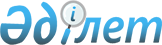 Об установлении акционерному обществу "Казахтелеком" публичного сервитута на земельный участокРешение акима Надеждинского сельского округа Костанайского района Костанайской области от 7 июня 2019 года № 1. Зарегистрировано Департаментом юстиции Костанайской области 10 июня 2019 года № 8516
      В соответствии с Земельным кодексом Республики Казахстан от 20 июня 2003 года, Законом Республики Казахстан от 23 января 2001 года "О местном государственном управлении и самоуправлении в Республике Казахстан" аким Надеждинского сельского округа Костанайского района РЕШИЛ:
      1. Установить акционерному обществу "Казахтелеком" публичный сервитут на земельный участок, расположенный на территории села Надеждинка Надеждинского сельского округа Костанайского района, общей площадью 2,6884 гектара, в целях прокладки и эксплуатации волоконно – оптической линии связи.
      2. Государственному учреждению "Аппарат акима Надеждинского сельского округа Костанайского района" в установленном законодательством Республики Казахстан порядке обеспечить:
      1) государственную регистрацию настоящего решения в территориальном органе юстиции;
      2) в течение десяти календарных дней со дня государственной регистрации настоящего решения направление его копии в бумажном и электронном виде на казахском и русском языках в Республиканское государственное предприятие на праве хозяйственного ведения "Институт законодательства и правовой информации Республики Казахстан" для официального опубликования и включения в Эталонный контрольный банк нормативных правовых актов Республики Казахстан;
      3) размещение настоящего решения на интернет-ресурсе акимата Костанайского района после его официального опубликования.
      3. Контроль за исполнением настоящего решения оставляю за собой.
      4. Настоящее решение вводится в действие по истечении десяти календарных дней после дня его первого официального опубликования.
					© 2012. РГП на ПХВ «Институт законодательства и правовой информации Республики Казахстан» Министерства юстиции Республики Казахстан
				
      Аким Надеждинского сельского округа

У. Мендекинов
